PR.524.6.2023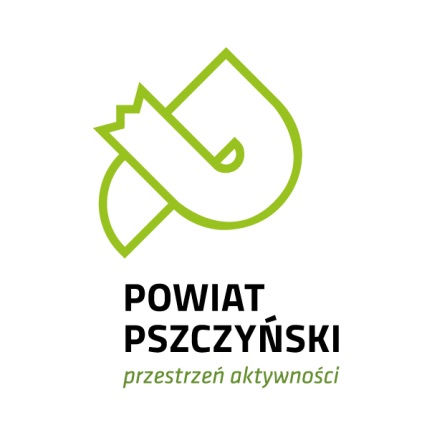 SPRAWOZDANIE Z REALIZACJI PROGRAMU WSPÓŁPRACY POWIATU PSZCZYŃSKIEGO Z ORGANIZACJAMI POZARZĄDOWYMI ORAZ INNYMI PODMIOTAMI PROWADZĄCYMI DZIAŁALNOŚĆ POŻYTKU PUBLICZNEGO NA ROK 2022.MAJ 2023 R.SPIS TREŚCISpis treści	2Wstęp	3Okres, zasady i formy współpracy	4Zadania priorytetowe	6Otwarte konkursy ofert	7Realizacja zadań publicznych powiatu pszczyńskiego w 2022 r. w poszczególnych obszarach	10Ochrona i promocja zdrowia	10Kultura, sztuka, ochrona dóbr kultury i dziedzictwa narodowego	16Wspieranie i upowszechnianie kultury fizycznej	22Turystyka i krajoznawstwo	32Nieodpłatna pomoc prawna, nieodpłatne poradnictwo obywatelskie, nieodpłatna mediacja oraz edukacja prawna.	35Działalności na rzecz osób niepełnosprawnych	38Komisje konkursowe w 2022 roku	41Wysokość środków przeznaczonych w 2022 roku na realizację programu	44Wykaz podmiotów, które złożyły oferty w trybie konkursowym na realizację zadań publicznych powiatu pszczyńskiego w 2022 r.	45Wykaz podmiotów, które w 2022 roku złożyły oferty w trybie pozakonkursowym, tzw. "małe granty"	48Realizacja programu współpracy powiatu pszczyńskiego z organizacjami pozarządowymi oraz innymi podmiotami prowadzącymi działalność pożytku publicznego na rok 2022 w liczbach	49Wzajemne informowanie się o planowanych kierunkach działalności, poprzez publikowanie na stronie internetowej powiatu ważnych dla podmiotów informacji	52Realizacja wspólnych projektów i inicjatyw na rzecz społeczności lokalnej	53Udostępnianie obiektów podmiotom tzw. trzeciego sektora	54Powiatowe Centrum Organizacji Pozarządowych	55Ocena realizacji programu	59WSTĘP	„Program współpracy Powiatu Pszczyńskiego z organizacjami pozarządowymi oraz innymi podmiotami prowadzącymi działalność pożytku publicznego na rok 2022”, został przyjęty 24 listopada 2021 r. uchwałą nr XXXIV/300/21 Rady Powiatu Pszczyńskiego.Dokument został sporządzony przez Wydział Promocji Powiatu i Integracji Europejskiej Starostwa Powiatowego w Pszczynie na bazie programów współpracy obowiązujących w latach poprzednich, zaś podczas jego konstruowania wykorzystano wieloletnie doświadczenia wyniesione ze współpracy Powiatu z podmiotami, wiedzę, praktykę i uwagi wydziałów, zaangażowanych kontakty z tzw. trzecim sektorem.Następnie, na podstawie Zarządzenia Starosty Pszczyńskiego nr 36/2021 z dnia 13 października 2021 r. projekt programu został poddany konsultacjom w dniach od 18 do 26 października 2021 r., poprzez zamieszczenie w Biuletynie Informacji Publicznej Powiatu Pszczyńskiego (www.bip.powiat.pszczyna.pl), na stronie internetowej powiatu (www.powiat.pszczyna.pl) oraz na tablicy ogłoszeń w budynku Starostwa Powiatowego w Pszczynie. W wyznaczonym terminie nie wpłynęły żadne opinie, ani uwagi. OKRES, ZASADY I FORMY WSPÓŁPRACYProgram określał zasady, zakres i formy współpracy Powiatu Pszczyńskiego z tzw. trzecim sektorem. Znalazły się w nim również priorytetowe zadania publiczne, których realizacja związana była z ich dofinansowaniem z budżetu powiatu pszczyńskiego.Okres realizacji programu:	01.01.2022 – 31.12.2022 ZasadyWspółpraca powiatu z podmiotami odbywała się w oparciu o następujące zasady:pomocniczości – współpraca władzy samorządowej z podmiotami programu, oparta na obopólnej chęci wzajemnych działań, dążących do jak najlepszych efektów w realizacji zadań publicznych, w celu realizacji ich w sposób ekonomiczny, profesjonalny i terminowy,suwerenności – szanując swoją autonomię powiat i organizacje pozarządowe nie narzucają sobie wzajemnie zadań, posiadają zdolność do bycia podmiotem prawa,partnerstwa – dobrowolna współpraca równorzędnych dla siebie podmiotów w rozwiązywaniu wspólnie zdefiniowanych problemów i osiąganiu razem wytyczonych celów,efektywności – wspólne dążenie do osiągnięcia możliwie najlepszych efektów realizacji zadań publicznych,uczciwej konkurencji – równe traktowanie wszystkich podmiotów w zakresie wykonywanych działań,jawności – procedury postępowania przy realizacji zadań publicznych przez organizacje pozarządowe, sposób udzielania oraz wykonania zadania są jawne.Formy współpracyPodejmując ważne społecznie zadania, organizacje przyczyniły się do rozwoju demokracji i kształtowania postaw obywatelskich. Poprzez realizowanie w 2022 roku własnych inicjatyw, jak również wspieranie i konsultowanie przedsięwzięć władz powiatu, podmioty podobnie jak w roku poprzednim w istotny sposób wzbogaciły możliwości działania samorządu na rzecz mieszkańców.Współpraca pomiędzy powiatem a podmiotami w sferze realizacji zadań publicznych, odbywała się w szczególności w formach:zlecania podmiotom realizacji zadań publicznych na zasadach określonych w ustawie,realizacji wspólnych projektów i inicjatyw na rzecz społeczności lokalnej,wzajemnego informowania się o planowanych kierunkach działalności, poprzez:publikowanie na stronach internetowych powiatu ważnych dla podmiotów informacji,gromadzenie informacji o planowanych lub realizowanych przez podmioty zadaniach sfery publicznej,konsultowania z podmiotami projektów aktów normatywnych w dziedzinach dotyczących działalności statutowej tych podmiotów.ZADANIA PRIORYTETOWEPowiat pszczyński w 2022 roku współpracował z podmiotami w sferze zadań publicznych, które określone zostały w art. 4 ust. 1 ustawy o działalności pożytku publicznego i o wolontariacie. W programie na 2022 r. zostały wskazane priorytetowe zadania w następujących obszarach:kultura, sztuka, ochrona dóbr kultury i dziedzictwa narodowego,wspieranie i upowszechnianie kultury fizycznej,turystyka i krajoznawstwo,przeciwdziałanie uzależnieniom i patologiom społecznym,ochrona i promocja zdrowia wspieranie osób niepełnosprawnychwspieranie działań na rzecz środowiska naturalnegodziałalność na rzecz promocji zatrudnienia, integracji zawodowej i społecznej osób zagrożonych wykluczeniem zawodowym Zgodnie z ustawą, podmioty miały do wyboru jeden ze wskazanych poniżej sposobów ubiegania się o dotację:w trybie konkursowym,w trybie pozakonkursowym:w trybie art. 12 ustawy - poprzez złożenie oferty z własnej inicjatywy podmiotu, która w przypadku uznania celowości skutkuje ogłoszeniem konkursu, w trybie tzw. „małego grantu”, o którym mowa w art. 19a ustawy - dla zadań trwających nie dłużej niż 90 dni, z dofinansowaniem nie przekraczającym kwoty 10.000 zł na projekt.OTWARTE KONKURSY OFERTZgodnie z uchwałą:nr 717/163/21 Zarządu Powiatu Pszczyńskiego z dnia 28 października 2021 r.został ogłoszony otwarty konkurs ofert na powierzenie realizacji zleconego zadania administracji rządowej z zakresu prowadzenia punktu nieodpłatnej pomocy prawnej lub świadczenia nieodpłatnego poradnictwa obywatelskiego oraz realizację zadań z zakresu edukacji prawnej na terenie powiatu pszczyńskiego w 2022 r.Termin realizacji zadań: od 1 stycznia 2022 r. do 31 grudnia 2022 r.Ostateczny termin składania ofert: do dnia 19 listopada 2021 r.Rozstrzygnięcie konkursów: 29 listopada 2021 r.Zgodnie z uchwałami:nr 796/179/22 Zarządu Powiatu Pszczyńskiego z dnia 1 lutego 2022 r. nr 797/179/22 Zarządu Powiatu Pszczyńskiego z dnia 1 lutego 2022 r. nr 798/179/22 Zarządu Powiatu Pszczyńskiego z dnia 1 lutego 2022 r. zostały ogłoszone otwarte konkursy ofert na zlecanie zadań publicznych powiatu pszczyńskiego w 2022 roku w zakresach:kultury, sztuki, ochrony dóbr kultury i dziedzictwa narodowego; wspierania i upowszechniania kultury fizycznej; turystyki i krajoznawstwa; Termin realizacji zadań: od 14 marca 2022 r. do 15 grudnia 2022 r.Ostateczny termin składania ofert: do dnia 25 lutego 2022 r.Rozstrzygnięcie konkursów: 11 marca 2022 r.Zgodnie z uchwałą: nr 795/179/22 Zarządu Powiatu Pszczyńskiego z dnia 1 lutego 2022 r. w sprawie ogłoszenia otwartego konkursu ofert na realizację zadania z zakresu zdrowia publicznego na rzecz mieszkańców Powiatu Pszczyńskiego w 2022 r.Termin realizacji zadań: od 14.03.2022 r. do 31 grudnia 2022 r.Ostateczny termin składania ofert: do 25 lutego 2022 r.Rozstrzygnięcie konkursu: 8 marca 2022 r.Zgodnie z uchwałą:nr 810/184/22 Zarządu Powiatu Pszczyńskiego z dnia 1 marca 2022 r. został ogłoszony otwarty konkurs ofert na powierzenie zadania publicznego powiatu pszczyńskiego z zakresu działalności na rzecz osób niepełnosprawnych 
w 2022 roku. Zadanie obejmowało świadczenie usług społecznych dla uczestniczek i uczestników projektu pt. „Usługi społeczne w powiecie pszczyńskim. Edycja 2021”.Termin realizacji zadań: od 1 kwietnia 2022 r. do 30 listopada 2022 r.Ostateczny termin składania ofert: do dnia 23 marca 2022 r.Liczba złożonych ofert: 2Rozstrzygnięcie konkursu: 29 marca 2022 r. Zgodnie z uchwałą:nr 940/212/22 Zarządu Powiatu Pszczyńskiego z dnia 30 sierpnia 2022 r. został ogłoszony otwarty konkurs ofert na powierzenie zadania publicznego powiatu pszczyńskiego z zakresu działalności na rzecz osób niepełnosprawnych 
w 2022 i 2023 roku. Zadanie obejmowało świadczenie usług społecznych dla uczestniczek i uczestników projektu pt. „Usługi społeczne w powiecie pszczyńskim. Edycja 2022”.Termin realizacji zadań: od 1 października 2022 r. do 30 czerwca 2023 r.Ostateczny termin składania ofert: do dnia 21 września 2022 r.Liczba złożonych ofert: 1Rozstrzygnięcie konkursu: 27 wrzesień 2022 r.         Przyznano dotację w wysokości: 291 808, 00 zł Instytutowi Terapii i Usług Społecznych Sp. z o.o. non profit z siedzibą w Bielsku-Białej w tym:      - na 2022 rok:     130 548, 00 zł
     -  na 2023 rok:    161 260,00 złSzczegółowe założenia konkursów zawarte były w ogłoszeniach otwartych konkursów ofert stanowiących załączniki do w/w uchwał Zarządu Powiatu Pszczyńskiego. Powyższe uchwały zostały zamieszczone na stronie internetowej powiatu www.powiat.pszczyna.pl, w Biuletynie Informacji Publicznej www.bip.powiat.pszczyna.pl oraz na tablicy ogłoszeń w budynku Starostwa Powiatowego w Pszczynie. REALIZACJA ZADAŃ PUBLICZNYCH POWIATU PSZCZYŃSKIEGO W 2022 R. W POSZCZEGÓLNYCH OBSZARACHOchrona i promocja zdrowia realizacja: Wydział Kontroli i ZdrowiaW ramach współpracy finansowej zlecone do realizacji zostało 6 zadań z zakresu zdrowia publicznego. Celem zadań było objęcie wsparciem jak największej liczby mieszkańców powiatu pszczyńskiego w zakresie ochrony i promocji zdrowia. Zadania zostały powierzone do realizacji w trybie ustawy z dnia 11 września 2015 r. o zdrowiu publicznym (t.j. Dz. U. z 2022 r. poz. 1608).Uchwały, na podstawie których przyznano dotacje:Uchwała nr 795/179/22 Zarządu Powiatu Pszczyńskiego z dnia 1 lutego 2022 r. w sprawie ogłoszenia otwartego konkursu ofert na realizację zadania z zakresu zdrowia publicznego na rzecz mieszkańców Powiatu Pszczyńskiego w 2022r. Liczba ofert złożonych w obszarze: 7Liczba przyznanych dotacji: 6Liczba zrealizowanych zadań: 6Liczba beneficjentów: 153ZBIORCZE ZESTAWIENIE PRZEZNACZENIA UDZIELONYCH DOTACJI WRAZ Z INFORMACJĄ O LICZBIE UCZESTNIKÓW POSZCZEGÓLNYCH PRZEDSIĘWZIĘĆ W ZAKRESIE OCHRONY I PROMOCJI ZDROWIA Kultura, sztuka, ochrona dóbr kultury i dziedzictwa narodowegorealizacja: Wydział Promocji Powiatu i Integracji EuropejskiejW ramach współpracy finansowej zostały zlecone następujące zadania, które były realizowane w szczególności przez: wspieranie inicjatyw kulturalnych dla mieszkańców powiatu poprzez organizację festiwali, konkursów, przeglądów, warsztatów, wystaw itp., w tym imprez mających na celu popularyzację twórczości ludowej, lokalnych tradycji oraz organizację imprez kulturalnych, konkursów i spotkań mających na celu popularyzację wiedzy o zabytkach. Uchwały, na podstawie których przyznano dotacje:Tryb konkursowy:Uchwała nr 813/185/22 Zarządu Powiatu Pszczyńskiego z dnia 8 marca 
2022 r.Tryb pozakonkursowy, tzw. "małe granty":Uchwała nr 785/178/22 Zarządu Powiatu Pszczyńskiego z dnia 25 stycznia
 2022 r.Uchwała nr 858/193/22 Zarządu Powiatu Pszczyńskiego z dnia 20 kwietnia 
2022 r.Uchwała nr 963/219/22 Zarządu Powiatu Pszczyńskiego z dnia 4 października 2022 r.Uchwała nr 988/226/22 Zarządu Powiatu Pszczyńskiego z dnia 18 listopada 2022 r.Liczba ofert złożonych w obszarze: 14Liczba przyznanych dotacji:	13Liczba zrealizowanych zadań: 13Liczba beneficjentów: ≈ 2300 osóbZBIORCZE ZESTAWIENIE PRZEZNACZENIA UDZIELONYCH DOTACJI WRAZ Z INFORMACJĄ O LICZBIE UCZESTNIKÓW POSZCZEGÓLNYCH PRZEDSIĘWZIĘĆ W ZAKRESIE KULTURY, SZTUKI, OCHRONY DÓBR KULTURY I DZIEDZICTWA NARODOWEGOWspieranie i upowszechnianie kultury fizycznejrealizacja: Wydział Promocji Powiatu i Integracji EuropejskiejW ramach współpracy finansowej zostały zlecone następujące zadania, które były realizowane w szczególności przez: organizację imprez sportowo-rekreacyjnych i widowisk sportowych dla mieszkańców; organizację zawodów z elementami współzawodnictwa sportowego dla mieszkańców powiatu oraz wspomaganie rozwoju uzdolnień sportowych dzieci i młodzieży (obozy, szkolenia, treningi, warsztaty, wyjazdy edukacyjno – rekreacyjne itp. odbywające się na terenie powiatu lub poza jego granicami):Uchwały, na podstawie których przyznano dotacje:Tryb konkursowy:Uchwała nr 814/185/22 Zarządu Powiatu Pszczyńskiego z dnia 8 marca 2022 r. Tryb pozakonkursowy, tzw. "małe granty":Uchwała nr 799/179/22 Zarządu Powiatu Pszczyńskiego z dnia 1 lutego 2022 r.Uchwała nr 805/183/22 Zarządu Powiatu Pszczyńskiego z dnia 22 lutego 
2022 r.Uchwała nr 816/185/22 Zarządu Powiatu Pszczyńskiego z dnia 8 marca 
2022 r.Liczba ofert złożonych w obszarze: 23Liczba przyznanych dotacji: 21Liczba zrealizowanych zadań: 20Liczba beneficjentów: ≈ 1465 osóbZBIORCZE ZESTAWIENIE PRZEZNACZENIA UDZIELONYCH DOTACJI WRAZ Z INFORMACJĄ O LICZBIE UCZESTNIKÓW POSZCZEGÓLNYCH PRZEDSIĘWZIĘĆ W ZAKRESIE WSPIERANIA I UPOWSZECHNIANIA KULTURY FIZYCZNEJTurystyka i krajoznawstworealizacja: Wydział Promocji Powiatu i Integracji EuropejskiejW ramach współpracy finansowej zostały zlecone następujące zadania, które były realizowane w szczególności przez: organizację wycieczek krajoznawczych z zakresu turystyki aktywnej zarówno dla dzieci, młodzieży jak i dorosłych mieszkańców powiatu oraz wydanie broszur na temat turystyki i krajoznawstwa w powiecie. Uchwały, na podstawie których przyznano dotacje:Tryb konkursowy:Uchwała nr 815/185/22 Zarządu Powiatu Pszczyńskiego z dnia 8 marca 2022 r.Liczba ofert złożonych w obszarze: 2Liczba przyznanych dotacji: 2Liczba zrealizowanych zadań: 2Liczba beneficjentów: ≈180 osóbZBIORCZE ZESTAWIENIE PRZEZNACZENIA UDZIELONYCH DOTACJI WRAZ Z INFORMACJĄ O LICZBIE UCZESTNIKÓW POSZCZEGÓLNYCH PRZEDSIĘWZIĘĆ W ZAKRESIE TURYSTYKI I KRAJOZNAWSTWANieodpłatna pomoc prawna, nieodpłatne poradnictwo obywatelskie, nieodpłatna mediacja oraz edukacja prawna.realizacja: Referat ds. Obsługi Osób NiepełnosprawnychZgodnie z ustawą z dnia 5 sierpnia 2015 roku o nieodpłatnej pomocy prawnej, nieodpłatnym poradnictwie obywatelskim oraz edukacji prawnej zostały nałożone na powiat zadania związane z utworzeniem punktów świadczących nieodpłatną pomoc prawną, nieodpłatne poradnictwo obywatelskie i nieodpłatną mediację. W powiecie pszczyńskim w 2022 roku działały dwa punkty na podstawie powierzenia w/w zadania do realizacji przez organizacje pozarządowe.Zgodnie z uchwałą:nr 717/163/21 Zarządu Powiatu Pszczyńskiego z dnia 28 października 2021 r. został ogłoszony otwarty konkurs ofert na powierzenie zadania administracji rządowej z zakresu prowadzenia punktu nieodpłatnej pomocy prawnej lub świadczenie nieodpłatnego poradnictwa obywatelskiego na terenie powiatu pszczyńskiego w 2022 r.Termin realizacji zadań: od 1 stycznia 2022 r. do 31 grudnia 2022 r.Ostateczny termin składania ofert: do dnia 19 listopada 2021 r.Rozstrzygnięcie konkursów: 29 listopada 2021 r.Uchwały, na podstawie których przyznano dotacje:Tryb konkursowy:Uchwała nr 750/169/21 Zarządu Powiatu Pszczyńskiego z dnia 29 listopada 2021 r.Uchwała nr 751/169/21 Zarządu Powiatu Pszczyńskiego z dnia 29 listopada 2021 r.Liczba ofert złożonych w obszarze: 3Liczba przyznanych dotacji: 2Liczba zrealizowanych zadań: 2Liczba beneficjentów: 623 osóbW dniach od 20 lipca do 22 lipca 2022 r. została przeprowadzona kontrola realizacji zadań publicznych z zakresu prowadzenia punktu nieodpłatnej pomocy prawnej na terenie powiatu pszczyńskiego w gminach: Miedźna i Goczałkowice-Zdrój oraz prowadzenia punktu z zakresu nieodpłatnego poradnictwa obywatelskiego na terenie powiatu pszczyńskiego w gminach: Kobiór i Suszec, w trybie zdalnym. Zakresem kontroli objęto gwarancję należytego wykonywania zadania w pierwszym półroczu 2022 r. oraz czy organizacja pozarządowa udziela nieodpłatnej pomocy prawnej i świadczy nieodpłatne poradnictwo obywatelskie zgodnie z warunkami. Kontrola obejmowała również stopień realizacji zadania; efektywność, rzetelność i jakość realizacji zadania; prowadzenie dokumentacji związanej z realizowanym zadaniem. Kontrole zostały przeprowadzone w trakcie realizacji zadań będących przedmiotami zawartych umów. Nie stwierdzono uchybień i nieprawidłowości. Dodatkowo w ramach uroczystości dożynkowych Gminno-Powiatowych w Ćwiklicach mieszkańcy mogli dowiedzieć się, w jaki sposób na terenie powiatu pszczyńskiego mogą bezpłatnie skorzystać z pomocy radcy prawnego, adwokata, doradcy obywatelskiego bądź mediatora. Na miejscu na pytania odpowiadał prawnik ze Stowarzyszenia na Rzecz Poradnictwa Obywatelskiego "Dogma" oraz pracownicy Starostwa Powiatowego w Pszczynie.ZBIORCZE ZESTAWIENIE PRZEZNACZENIA UDZIELONYCH DOTACJI WRAZ Z INFORMACJĄ O LICZBIE UCZESTNIKÓW POSZCZEGÓLNYCH PRZEDSIĘWZIĘĆ W ZAKRESIE NIEODPŁATNEJ POMOCY PRAWNEJ, NIEODPŁATNEGO PORADNICTWA OBYWATELSKIEGO, NIEODPŁATNEJ MEDIACJI ORAZ EDUKACJI PRAWNEJ  Działalności na rzecz osób niepełnosprawnychrealizacja: Powiatowe Centrum Pomocy Rodzinie w PszczynieW 2022 roku rozstrzygnięto konkursy na powierzenie zadania publicznego powiatu pszczyńskiego z zakresu działalności na rzecz osób niepełnosprawnych w 2022 i w 2023 roku1.	Zgodnie z uchwałą:nr 810/184/22 Zarządu Powiatu Pszczyńskiego z dnia 1 marca 2022 r. został ogłoszony otwarty konkurs ofert na powierzenie zadania publicznego powiatu pszczyńskiego z zakresu działalności na rzecz osób niepełnosprawnych w 2022 roku. Zadanie obejmowało świadczenie usług społecznych dla uczestniczek i uczestników projektu pt. „Usługi społeczne w powiecie pszczyńskim. Edycja 2021”.Termin realizacji zadań: od 1 kwietnia 2022 r. do 30 listopada 2022 r.Ostateczny termin składania ofert: do dnia 23 marca 2022 r.Rozstrzygnięcie konkursów: 29 marca 2022 r.1.	Uchwały, na podstawie których przyznano dotacje:Tryb konkursowy:Uchwała nr 837/189/22 Zarządu Powiatu Pszczyńskiego z dnia 29 marca 2022 r.2.	Liczba ofert złożonych w obszarze: 23.	Liczba przyznanych dotacji: 14.	Liczba zrealizowanych zadań: 15.	Liczba beneficjentów: 22 osoby1.	Zgodnie z uchwałą:nr 940/212/22 Zarządu Powiatu Pszczyńskiego z dnia 30 sierpnia 2022 r. został ogłoszony otwarty konkurs ofert na powierzenie zadania publicznego powiatu pszczyńskiego z zakresu działalności na rzecz osób niepełnosprawnych w 2022 i 2023 roku. Zadanie obejmowało świadczenie usług społecznych dla uczestniczek i uczestników projektu pt. „Usługi społeczne w powiecie pszczyńskim. Edycja 2022”.Termin realizacji zadań: od 1 października 2022 r. do 30 czerwca 2023 r.Ostateczny termin składania ofert: do dnia 21 września 2022 r.Rozstrzygnięcie konkursów: 27 wrzesień 2022 r.1.	Uchwały, na podstawie których przyznano dotacje:Tryb konkursowy:Uchwała nr 961/218/22 Zarządu Powiatu Pszczyńskiego z dnia 27 września 2022 r.2.	Liczba ofert złożonych w obszarze: 13.	Liczba przyznanych dotacji: 14.	Liczba zrealizowanych zadań: 15.	Liczba beneficjentów: 22 osobyZBIORCZE ZESTAWIENIE PRZEZNACZENIA UDZIELONYCH DOTACJI WRAZ Z INFORMACJĄ O LICZBIE UCZESTNIKÓW POSZCZEGÓLNYCH PRZEDSIĘWZIĘĆ W ZAKRESIE DZIAŁALNOŚCI NA RZECZ OSÓB NIEPEŁNOSPRAWNYCH  KOMISJE KONKURSOWE W 2022 ROKURozdział XII Programu Współpracy Powiatu Pszczyńskiego z Organizacjami Pozarządowymi oraz innymi podmiotami prowadzącymi działalność pożytku publicznego na 2022 rok określił tryb powoływania i zasady działania komisji konkursowych do opiniowania ofert w otwartych konkursach ofert. Zgodnie z art. 15 ustawy o działalności pożytku publicznego i o wolontariacie, w skład komisji konkursowej wchodzą przedstawiciele organu wykonawczego jednostki samorządu terytorialnego oraz osoby reprezentujące organizacje pozarządowe. Dlatego 8 lutego 2022 r. Zarząd Powiatu Pszczyńskiego ogłosił nabór członków komisji konkursowych. Ogłoszenie o naborze zostało zamieszczone na stronie internetowej powiatu www.powiat.pszczyna.pl, w Biuletynie Informacji Publicznej Powiatu Pszczyńskiego www.bip.powiat.pszczyna.pl oraz na tablicy ogłoszeń w budynku Starostwa Powiatowego w Pszczynie. W wyznaczonym terminie nie wpłynęły żadne zgłoszenia.Uchwałą nr 806/183/22 Zarządu Powiatu Pszczyńskiego z dnia 22 lutego 2022 r. zostały powołane komisje konkursowe do oceny ofert na realizację zadań publicznych Powiatu Pszczyńskiego w 2022 r. w następujących obszarach:turystyka i krajoznawstwo w następującym składzie osobowym:Kinga Pławecka - Bratek - przewodnicząca, Jadwiga Studzieńska-Barkhuizen – członekAlicja Markiewka - członek, kultura, sztuka, ochrona dóbr kultury i dziedzictwa narodowego 
w następującym składzie osobowym:Kinga Pławecka-Bratek - przewodnicząca, Jadwiga Studzieńska-Barkhuizen - członek, Alicja Markiewka - członek, wspieranie i upowszechnianie kultury fizycznej w następującym składzie osobowym:Kinga Pławecka-Bratek - przewodnicząca, Jadwiga Studzieńska-Barkhuizen - członek, Alicja Markiewka - członek, Uchwałą nr 795/179/22 Zarządu Powiatu Pszczyńskiego z dnia 1 lutego 2022 r. została powołana komisja konkursowa opiniująca oferty w konkursie ofert na realizację zadań z zakresu zdrowia publicznego na rzecz mieszkańców Powiatu Pszczyńskiego na rok 2022 w następującym składzie:Kinga Pławecka-Bratek  – przewodnicząca, Jadwiga Studzieńska-Barkhuizen – członek, Alicja Markiewka – członek.Powołane komisje działały w oparciu o Program Współpracy Powiatu Pszczyńskiego z organizacjami pozarządowymi oraz innymi podmiotami prowadzącymi działalność pożytku publicznego na 2022 rok oraz o regulaminy pracy Komisji Konkursowej w sprawie oceny ofert na realizację zadań publicznych na terenie Powiatu Pszczyńskiego w 2022 r. stanowiące załączniki do ogłoszeń Zarządu Powiatu Pszczyńskiego w sprawie: ogłoszenia o naborze członków Komisji Konkursowej opiniującej oferty w konkursach ofert na realizację zadań publicznych na terenie Powiatu Pszczyńskiego w 2022 r.28 października 2021 r. Zarząd Powiatu Pszczyńskiego ogłosił nabór członków komisji konkursowej opiniującej oferty na powierzenie realizacji zleconego zadania administracji rządowej prowadzenia punktów nieodpłatnej pomocy prawnej lub nieodpłatnego poradnictwa obywatelskiego oraz realizację zadań z zakresu edukacji prawnej na terenie powiatu pszczyńskiego w 2022 r.Ogłoszenie o naborze zostało zamieszczone na stronie internetowej powiatu www.powiat.pszczyna.pl, w Biuletynie Informacji Publicznej Powiatu Pszczyńskiego www.bip.powiat.pszczyna.pl oraz na tablicy ogłoszeń w budynku Starostwa Powiatowego w Pszczynie. W wyznaczonym terminie do Starostwa Powiatowego w Pszczynie nie wpłynęło żadne zgłoszenie.W związku z tym zgodnie z uchwałą nr 730/166/21 z dnia 15 listopada 2021 r. Zarząd Powiatu Pszczyńskiego powołał komisję w następującym składzie:Damian Cieszewski - przewodniczący,Renata Sosna - członek,Katarzyna Granda – członek.9 marca 2022 r. Zarząd Powiatu Pszczyńskiego ogłosił nabór na członków Komisji Konkursowej opiniującej oferty w ramach otwartego konkursu ofert na realizację zadania publicznego Powiatu Pszczyńskiego z zakresu działalności na rzecz osób niepełnosprawnych w 2022 r.Zgłoszenia kandydatów na członków Komisji Konkursowej można było składać zgodnie z załącznikiem nr 2 do ogłoszenia w terminie od dnia 10 marca 2022 r. do 16 marca 2022 r. w Powiatowym Centrum Pomocy Rodzinie w Pszczynie, przy ulicy Dworcowej 23.Uchwałą nr 828/187/22 Zarządu Powiatu Pszczyńskiego z dnia 22 marca 2022 r. została powołana komisja konkursowa opiniująca oferty złożone w ramach otwartego konkursu ofert na realizację zadania publicznego Powiatu Pszczyńskiego z zakresu działalności na rzecz osób niepełnosprawnych w 2022 roku w składzie:Damian Cieszewski – przewodniczący,Joanna Czakańska – członek,Beata Przemyk – członek.8 września 2022 r. Zarząd Powiatu Pszczyńskiego ogłosił nabór na członków Komisji Konkursowej opiniującej oferty w ramach otwartego konkursu ofert na realizację zadania publicznego Powiatu Pszczyńskiego z zakresu działalności na rzecz osób niepełnosprawnych w 2022 i 2023 r.Zgłoszenia kandydatów na członków Komisji Konkursowej można było składać zgodnie z załącznikiem nr 2 do ogłoszenia w terminie od dnia 9 września 2022 r. do 15 września 2022 r. w zamkniętej kopercie z dopiskiem „Kandydaci do Komisji Konkursowej” w PCPR w Pszczynie, przy ulicy Dworcowej 23.Uchwałą nr 954/216/22 Zarządu Powiatu Pszczyńskiego z dnia 20 września 2022 r. została powołana komisja konkursowa opiniująca oferty złożone w ramach otwartego konkursu ofert na realizację zadania publicznego Powiatu Pszczyńskiego z zakresu działalności na rzecz osób niepełnosprawnych w 2022 roku i 2023 roku w składzie:Joanna Czakańska – przewodnicząca, Katarzyna Granda – członek,Beata Przemyk – członek.WYSOKOŚĆ ŚRODKÓW PRZEZNACZONYCH W 2022 ROKU NA REALIZACJĘ PROGRAMU Na realizację Programu w 2022 roku Powiat Pszczyński zabezpieczył w budżecie środki w wysokości 640 396,00 zł (w ramach tej kwoty 128 040,00 zł to środki na zadanie zlecone przez administrację rządową na prowadzenie punktów nieodpłatnej pomocy prawnej oraz nieodpłatnego poradnictwa obywatelskiego oraz 422 356,00 zł z projektów: RPSL.09.02.05-24-010G/20 i RPSL.09.02.05-24-010H/20) współfinansowanych przez Unię Europejską ze środków Europejskiego Funduszu Społecznego).Poniższe zestawienie obrazuje wysokość dotacji udzielonych na zrealizowane zadania w poszczególnych obszarach: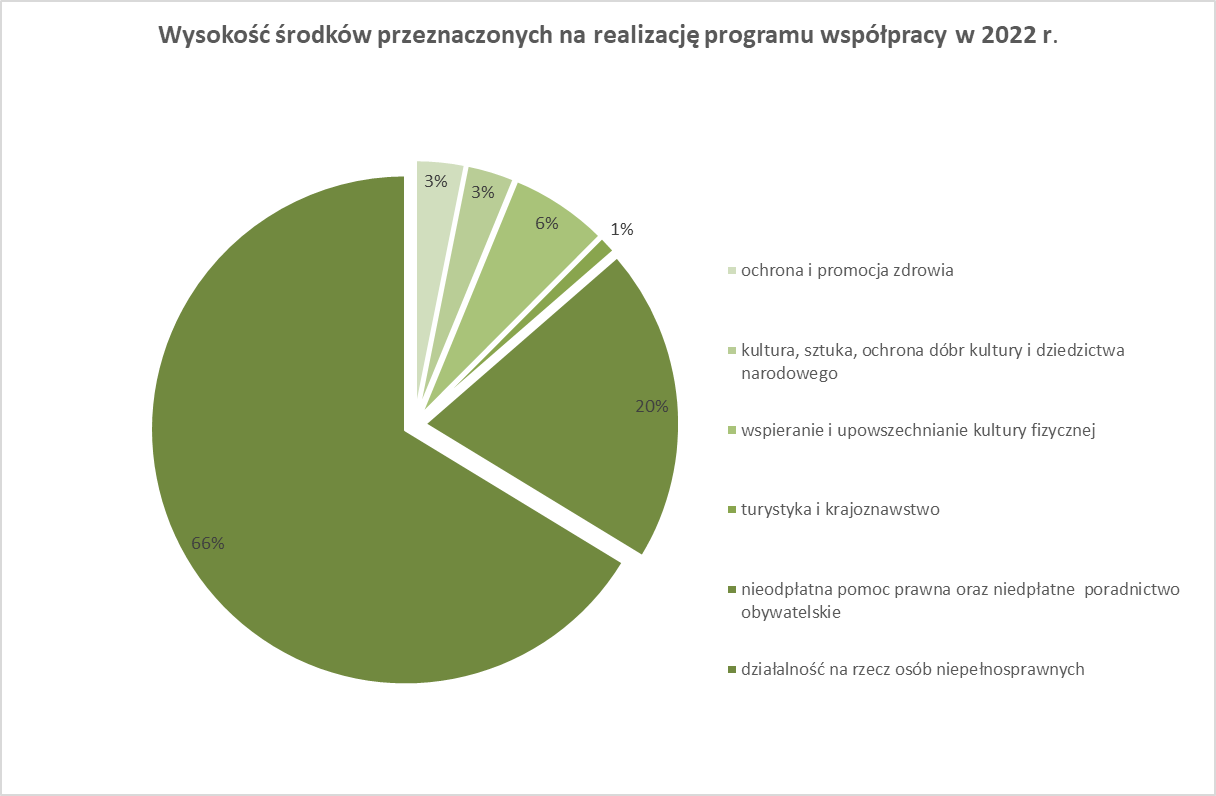 WYKAZ PODMIOTÓW, KTÓRE ZŁOŻYŁY OFERTY W TRYBIE KONKURSOWYM NA REALIZACJĘ ZADAŃ PUBLICZNYCH POWIATU PSZCZYŃSKIEGO W 2022 R.WYKAZ PODMIOTÓW, KTÓRE W 2022 ROKU ZŁOŻYŁY OFERTY W TRYBIE POZAKONKURSOWYM, TZW. "MAŁE GRANTY" REALIZACJA PROGRAMU WSPÓŁPRACY POWIATU PSZCZYŃSKIEGO Z ORGANIZACJAMI POZARZĄDOWYMI ORAZ INNYMI PODMIOTAMI PROWADZĄCYMI DZIAŁALNOŚĆ POŻYTKU PUBLICZNEGO NA ROK 2022 W LICZBACH Wysokość środków przeznaczona na współpracę z organizacjami pozarządowymi w minionych latach (w zł)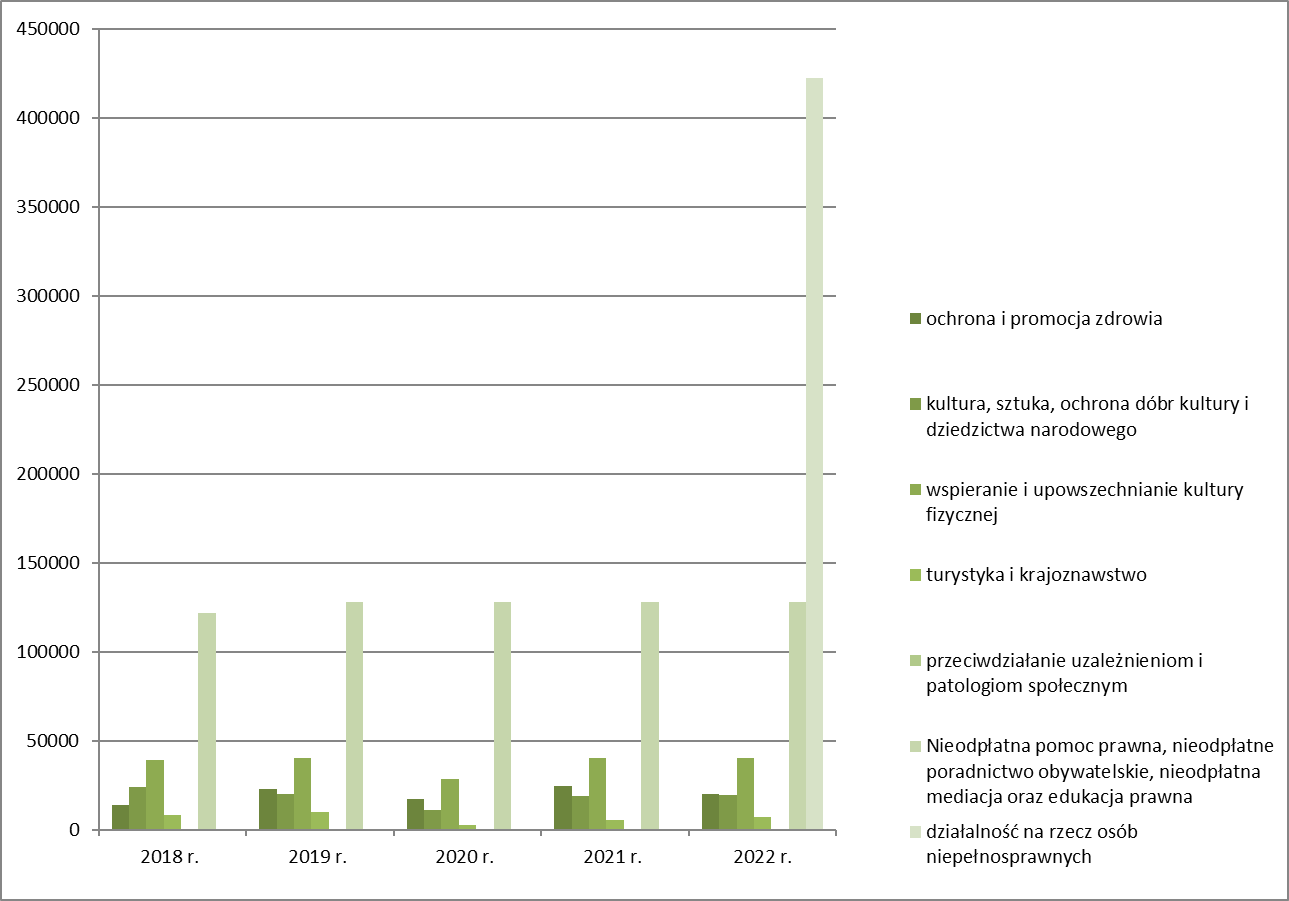 Liczba zrealizowanych zadań publicznych powiatu w minionych latach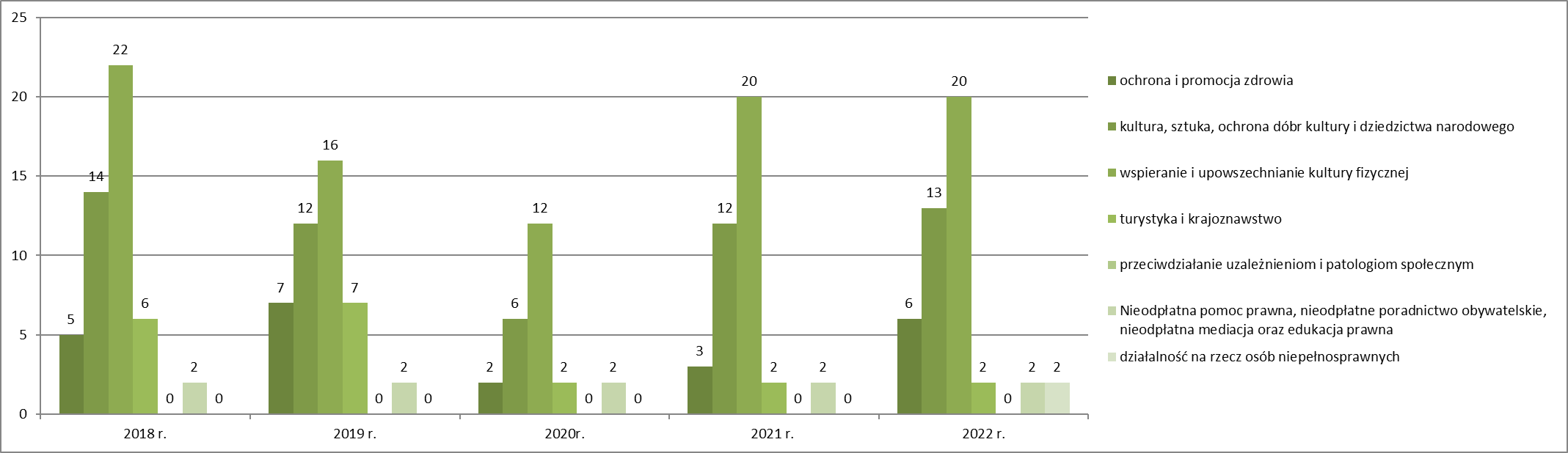 Liczba beneficjentów zrealizowanych zadań w minionych latach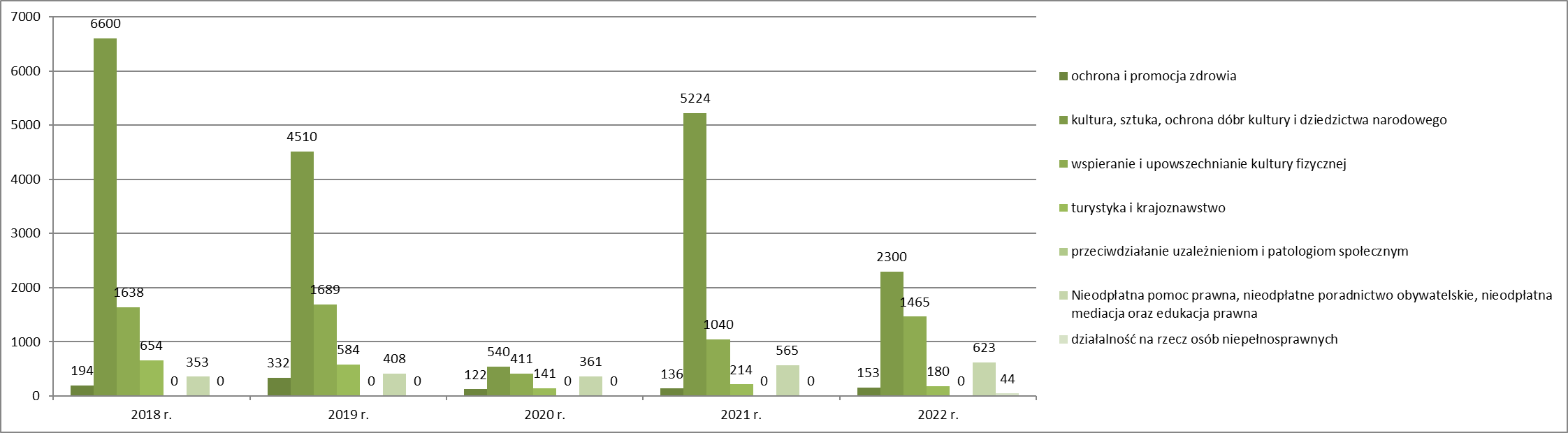 WZAJEMNE INFORMOWANIE SIĘ O PLANOWANYCH KIERUNKACH DZIAŁALNOŚCI, POPRZEZ PUBLIKOWANIE NA STRONIE INTERNETOWEJ POWIATU WAŻNYCH DLA PODMIOTÓW INFORMACJINa stronie internetowej www.powiat.pszczyna.pl  w okresie od 1 stycznia do 31 grudnia 2022 r. zamieszczono szereg newsów we wskazanym obszarze tematycznym.Publikowane były najczęściej ogłoszenia o konkursach ofert dla organizacji pozarządowych i innych podmiotów, prowadzących działalność pożytku publicznego, wyniki konkursów wraz z informacjami o przyznanych dotacjach, informacje o szkoleniach oraz zmiany w przepisach ustawowych.W aktualnościach znajdowały się także informacje dotyczące realizowanych przez poszczególne organizacje przedsięwzięć i projektów. Ponadto na stronie internetowej powiatu zamieszczano inne ogłoszenia, mogące mieć znaczenie 
z punktu widzenia podmiotów, wśród których znalazły się powiadomienia 
o prowadzonych kampaniach społecznych, projektach, w których można wziąć udział, działaniach podmiotów czy też zdobytych przez powiatowe podmioty nagrodach i wyróżnieniach.REALIZACJA WSPÓLNYCH PROJEKTÓW I INICJATYW NA RZECZ SPOŁECZNOŚCI LOKALNEJW 2022 roku Powiat wspólnie z podmiotami realizował przedsięwzięcia na rzecz społeczności lokalnej powiatu pszczyńskiego. Powiat Pszczyński był współorganizatorem następujących przedsięwzięć o charakterze powiatowym:Współorganizacja z Pszczyńskim Centrum Kultury oraz Powiatowym Zespołem Szkół nr 1 w Pszczynie Finału Wielkiej Orkiestry Świątecznej Pomocy;Współorganizacja kolejnej edycji festiwalu Śląskie Miraże Art Fest;Współorganizacja ze Stowarzyszeniem Rybackim „Żabi Kraj” Śląskiego Święta Karpia;Współorganizacja III edycji Pszczyńskiego Forum Nauki; Współorganizacja z Kurkowym Bractwem Strzeleckim jubileuszu 30 lecia reaktywacji bractwa oraz Europejskich Spotkań Strzelców Historycznych w Belgii;Wsparcie Uczniowskiego Klubu Sportowego Pless Wave w organizacji spływu Odrą „pn. „Śladami Powstań Śląskich”;Wsparcie udziału Koła Gospodyń Wiejskich z Woli i Zespołu Śpiewaczego „Wolanie” w ogólnopolskim konkursie „Polska od Kuchni”;Współorganizacja z Klubem Motorowym Ligi Obrony Kraju Rajdu Uśmiechu dla dzieci z CWDiR „Przystań” i „Ostoja”;Współorganizacja z Towarzystwem Miłośników Ziemi Pszczyńskiej „Spotkań pod Brzymem”; Współorganizacja „Spotkań Kowali Śląskich”; Współorganizacja z I Liceum Ogólnokształcącym wystawy z okazji jubileuszu 280 lecia szkoły;  Współorganizacja VI Rodzinnego Biegu Charytatywnego w Jankowicach; Współorganizacja 12 edycji akcji Motoserce Pszczyna.Starosta Pszczyński objął swoim honorowym patronatem następujące inicjatywy:Wielka Orkiestra Świątecznej Pomocy; Festyn harcerski ZHP „Zwolnieni z Teorii”;Wydarzenie kulturalne „Pszczyński Weekend Kryminalny”;Charytatywne wydarzenie kulturalne „Pocieszna bajka”Uroczyste obchody 100. Rocznicy wybuchu powstań śląskich i przyłączenia Pszczyny do Polski;VI Rodzinny Bieg Charytatywny w Jankowicach; Klejnot Ziemi Pszczyńskiej;Biesiada powiatowa „Babski Comber” w Suszcu;Weekend Cudów w ramach „Szlachetnej Paczki”.UDOSTĘPNIANIE OBIEKTÓW PODMIOTOM TZW. TRZECIEGO SEKTORAW 2022 r. bezpłatnie lub na preferencyjnych warunkach udostępniono obiekty sportowe Powiatowego Ośrodka Sportu i Rekreacji w Pszczynie następującym podmiotom: Ponadto bezpłatnie udostępniano salę sesyjną Starostwa Powiatowego w Pszczynie następującym organizacjom pozarządowym:LGD „Ziemia Pszczyńska” – 1xPolski Związek Emerytów, Rencistów i Inwalidów Zarząd Oddziału Rejonowego – 1xPszczyńskie Stowarzyszenie Emerytów i Rencistów – 11xCentrum Społecznego Rozwoju – 4xPOWIATOWE CENTRUM ORGANIZACJI POZARZĄDOWYCHW lipcu 2016 roku Powiat Pszczyński podpisał list intencyjny z Centrum Społecznego Rozwoju z siedzibą w Mikołowie, dotyczący stworzenia i prowadzenia Powiatowego Centrum Organizacji Pozarządowych i punktu konsultacyjnego dotyczącego przedsiębiorczości społecznej. Działania prowadzone są przez konsorcjum ROWES 2.0 i współfinansowane są ze środków Unii Europejskiej. Powiatowe Centrum Organizacji Pozarządowych swoją działalność rozpoczęło 1 września 2016 roku. Działalność swoją prowadzi w następujących płaszczyznach:Tworzenie współpracy pomiędzy sektorami: organizacji pozarządowych,publicznymi oraz prywatnymi.Inicjowanie i pomoc w opracowaniu projektów dotyczących działalnościspołecznie pożytecznej.Organizacja szkoleń, warsztatów i konsultacji dla NGO.Działanie na rzecz transferu dobrych praktyk.Pośrednictwo w zakresie nawiązywania partnerstw.Adresaci  działań, to działające na terenie powiatu:	Stowarzyszenia, w tym ochotnicze straże pożarne i kluby sportowe,	Fundacje,	Kościelne osoby prawne,	Spółdzielnie socjalne.	Osoby prawne i fizyczne, które chcą założyć podmiot ekonomii społecznejPrzeprowadzone  działania:1.	Analizy potrzeb organizacji pozarządowych.2.	Wsparcie w tworzeniu partnerstw:	pomoc w określeniu możliwości i potrzeb współpracy,3.	Dotacje w ramach programu Działaj Lokalnie na terenie działania ODL Centrum Społecznego Rozwoju 4.	Pomoc doradcza i szkoleniowa w zakresie:Pomoc świadczona była przez dwóch doradców i animatora: łącznie przeprowadzono ok. 100 godzin miesięcznie  wsparcia (łącznie 1200 godzin wsparcia w 2022 roku)  w zakresie:	Planowanie działań	Projektów – konsultacja napisanych projektów	Zmian statutowych, rejestracji podmiotu;	Zarządzania zasobami ludzkimi	Wolontariatu	Standaryzacji usług	Rozwoju działalności statutowej	Rozwoju działalności gospodarczej	Klauzul społecznych w zamówieniach publicznychPrzeprowadzono spotkania animacyjne dotyczące m.in.: 	„Zagrożenia dla organizacji pozarządowych”, 	„Zasady przygotowania sprawozdania finansowego w NGO”, 	„Zasady przeprowadzania zbiórek publicznych”;	„Opracowanie projektów społecznych”, 5.	Doradztwo specjalistyczne dla NGOEkonomizacja – wsparcie dla podmiotów rozpoczynających działalność gospodarczą Wsparcie jednostek samorządu terytorialnegoAdresaci oferty to jednostki samorządu terytorialnego z terenu powiatu pszczyńskiego.Przeprowadzone  działania:1.	Analiza potrzeb	Wsparcie dla tworzenia partnerstw 	Animacja – udział w sesjach rad gminy , współpraca z PUP w zakresie tworzenia i promocji podmiotów ekonomii społecznej2.	Dotacje w ramach programu Działaj Lokalnie na terenie działania ODL Centrum Społecznego Rozwoju (gminy powiatu pszczyńskiego).3.	Wdrażanie klauzul społecznych w zamówienia publiczne.4.	Współpraca z NGO oraz prezentacja dobrych praktyk w tym zakresie.5.	Tworzenie spółdzielni socjalnych osób prawnych (dotacje, wsparcie pomostowe, zamówienia in haus) – prowadzenie szkoleń w tym zakresie.6.	Konsultacje przygotowanych dokumentówBiznes            Analiza potrzebpartnerstwa (Animacja) Optymalizacja kosztów przedsiębiorstwa Rozwijanie przedsiębiorstwa w oparciu o modele ES.CSRWspółpraca się opłaca - samorząd dla rad, rady dla samorządu.Adresaci oferty to przedstawiciele organizacji pozarządowych oraz  mieszkańcy, aktywni członkowie społeczności lokalnej, uczestnicy UTW, przedstawiciele grup nieformalnych, rad osiedlowych, osoby zainteresowane włączeniem w działania społeczne i obywatelskie, także potencjalni członkowie istniejących lub tworzonych rad.Przeprowadzone  działania:W ramach projektu uczestnicy wzięli udział w szkoleniu wyjazdowym nt. budowania partnerstwa. Podczas szkolenia przedstawione zostały korzyści z budowania partnerstwa oraz zastosowane były narzędzia,  które takie partnerstwa budują zgodne z Modelem Partnerstwa Lokalnego.Seminarium na temat tworzenia i funkcjonowania Rady – zostały przedstawione dobre praktyki funkcjonowania Rad.Organizacja warsztatu w formie World Cafe z udziałem rad, organizacji, samorządów i mieszkańców. Uczestnicy spotkania pracowali w oparciu o stoliki tematyczne w zakresie współpracy i zrównoważonego rozwoju w odwołaniu się także do międzynarodowych standardów współpracy międzysektorowej. WAŻNY GŁOS -Wsparcie i tworzenie samorządowych rad (seniorów, osób niepełnosprawnych, młodzieży, pożytku publicznego) w podregionie tyskimAdresaci oferty to przedstawiciele istniejących rad seniorów, przedstawiciele organizacji pozarządowych, pracownicy samorządowi, aktywni mieszkańcy, liderzy, osoby należące do grup potencjalnie tworzących rady.Przeprowadzone  działania:Warsztaty stacjonarne „Akademia partycypacji" - uczestnicy projektu przeszli przez cykl szkoleń mających na celu poznanie narzędzi partycypacji i kształtowania polityki społecznej przez mieszkańców. Poznali budżet obywatelski, inicjatywę lokalną, narzędzia partycypacji, proces konsultacji społecznych. Poznali też zasady działania oraz proces rejestracji stowarzyszeń oraz rad.Doradztwo dla pracowników samorządów - związane było z tworzeniem rad, współpracą z istniejącymi radami, tworzenie dokumentów, uchwał, udział w posiedzeniach komisji, sesji rady miasta/gminy.Warsztaty pt. „Przygotowanie inicjatyw” , których celem było przygotowanie inicjatyw partycypacyjnych w obszarze demokratyzacji, włączających mieszkańców.Dla NGO, samorządów i reprezentantów istniejących rad przeprowadzone zostało szkolenie wyjazdowe „Budowanie partnerstwa" , którego celem było wypracowanie modelu współpracy z lokalnymi NGO, radami a samorządem oraz poznanie narzędzi efektywnej komunikacji z mieszkańcami.OCENA REALIZACJI PROGRAMUSprawozdanie z realizacji Programu zostało sporządzone na podstawie ewaluacji, którą przeprowadził Wydział Promocji Powiatu i Integracji Europejskiej, przy udziale pozostałych wydziałów oraz jednostek organizacyjnych Powiatu współpracujących z podmiotami tzw. trzeciego sektora.Zgodnie z Programem, w trakcie jego realizacji, podmioty prowadzące działalność na terenie Powiatu miały możliwość zgłaszania swoich wniosków, uwag i propozycji do Wydziału Promocji Powiatu i Integracji Europejskiej, w formie pisemnej lub elektronicznej na adres: promocja@powiat.pszczyna.pl. Dzięki udzielonemu wsparciu zrealizowano wiele wartościowych przedsięwzięć, które wpłynęły na liczbę nowo powstałych stowarzyszeń i zwiększoną aktywność organizacji pozarządowych w stosunku do lat ubiegłych.W 2022 roku na terenie Powiatu Pszczyńskiego funkcjonowało łącznie 331 
tzw. organizacji pozarządowych, w tym:153 stowarzyszenia, zarejestrowane w Krajowym Rejestrze Sądowym,53 fundacje43 stowarzyszenia zwykłe,41 klubów sportowych działających w formie stowarzyszeń, których statuty nie przewidują prowadzenia działalności gospodarczej41 uczniowskich klubów sportowychLiczba organizacji pozarządowych zarejestrowanych na terenie powiatu pszczyńskiego w minionych latach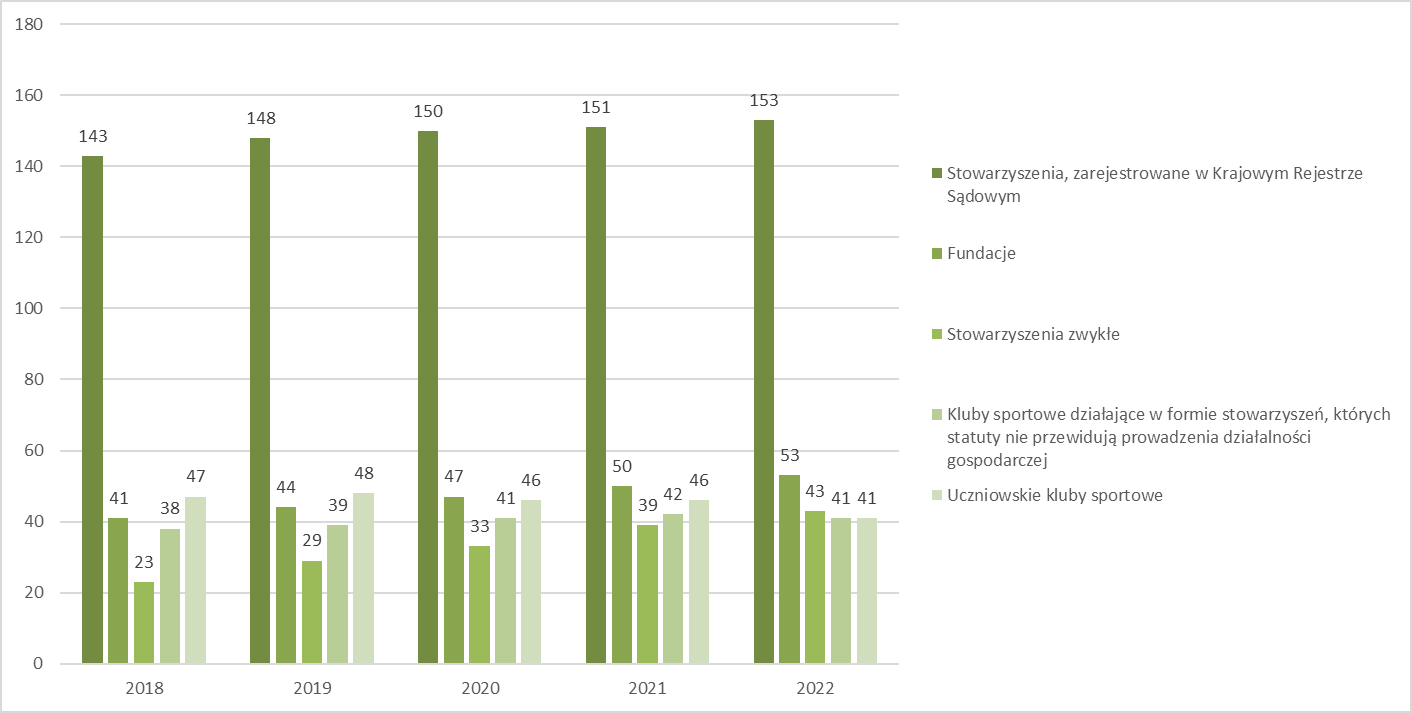 W 2022 roku na terenie Powiatu Pszczyńskiego rozpoczęły swoją działalność takie podmioty jak:Stowarzyszenie Kobieta SpełnionaStowarzyszenie Pszczyńskich PrzedsiębiorcówFundacja Edukacja + TerapiaFundacja Na dobro Harcerstwa GórnośląskiegoFundacja Im. Stanisława CiskaStowarzyszenie Sportów Konnych AS EquestrianStowarzyszenie Brydża Sportowego SzlemikStowarzyszenie Natura 2022Stowarzyszenie Ludzie dla LudziStowarzyszenie Pless Art.Klub Sportowy BrzeźceKlub Sportowy TsumeUczniowski Klub Sportowy Karate Samuraj.Aktualny rejestr organizacji pozarządowych można znaleźć w Biuletynie Informacji Publicznej Powiatu Pszczyńskiego www.bip.powiat.pszczyna.pl w zakładce Starostwo / Rejestry, ewidencje.Realizacja programu przyczyniła się nie tylko do nadania większego znaczenia inicjatywom z udziałem tzw. trzeciego sektora, ale także do tworzenia odpowiednich warunków dla rozwoju społeczeństwa i dialogu obywatelskiego oraz nawiązania współpracy z nowymi organizacjami pozarządowymi, rokującej w przyszłości urzeczywistnieniem ciekawych przedsięwzięć.Powiat Pszczyński, wspólnie z organizacjami pozarządowymi zorganizował wiele przedsięwzięć, które przyczyniły się do uatrakcyjnienia rzeczywistości. Podjęte przez realizatorów programu działania wpłynęły pozytywnie na poprawę jakości życia mieszkańców naszego powiatu oraz zapewniły im przyjazną i otwartą przestrzeń, sprzyjającą podejmowaniu działań odpowiadających na faktyczne potrzeby społeczności lokalnej.Wnioski i spostrzeżenia z realizacji programu w roku 2022 roku z pewnością posłużą podczas konstruowania zapisów programów współpracy Powiatu Pszczyńskiego z organizacjami pozarządowymi i innymi podmiotami prowadzącymi działalności pożytku publicznego w kolejnych latach tak, aby jeszcze efektywniej kształtować społeczeństwo obywatelskie, inspirować do podejmowania działań na rzecz mieszkańców Powiatu i zacieśniać współpracę pomiędzy Powiatem a podmiotami, przyczyniając się tym samym do pozytywnych relacji pomiędzy obiema stronami.L.p.PodmiotAdresNazwa zadaniaWysokość dotacjiStowarzyszenie RAZEM dla dzieci i młodzieży z niepełnosprawnościami ul.  Zamenhofa 543-200 PszczynaPromocja i ochrona zdrowia osób z niepełnosprawnościami poprzez organizowanie zajęć terapeutycznych i korekcyjnychDotacja przyznana:4 500,00 złDotacja zwrócona z tytułu wykorzystania niezgodnego z przeznaczeniem: 220,00 zł + 29,00 zł odsetki = 249,00 złStowarzyszenie na Rzecz Osób z Wadami Słuchu i Wadami Wymowy w Pszczynieul. Marii Skłodowskiej-Curie 143-200 PszczynaOchrona i promocja zdrowia osób z wadami słuchu, z wadami wymowy oraz innymi niepełnosprawnościami w powiecie pszczyńskim w 2022r.6 000,00 złGrupa Ratownicza HKR Pszczynaul. Marii Skłodowskiej-Curie 143-200 Pszczyna	Organizacja cyklu szkoleń dla harcerzy i skautów z terenu powiatu pszczyńskiego zakończone Ogólnopolskimi Mistrzostwami Pierwszej Pomocy dla Harcerzy i Skautów „WARTA”Dotacja przyznana: 5 000,00 złDotacja zwrócona z tytułu niewykorzystania: 397,94 złDotacja zwrócona z tytułu wykorzystania niezgodnego z przeznaczeniem: 116,65 zł + 15,00 zł odsetki = 131,65 złCaritas Archidiecezji Katowickiej Ośrodek Matka Boża Różańcowa z siedzibą w Pszczynieul. Św. Jadwigi 443-200 Pszczyna,Hipoterapia jako forma wsparcia zdrowotnego dla uczestników Środowiskowego Domu Samopomocy w Grzawie1 500,00 złStowarzyszenie Pszczyńscy Przedsiębiorcy z siedzibą w Pszczynieul. Piastowska 1943-200 Pszczyna,Kształtowanie świadomości zdrowotnej kobiet w zakresie zdrowia psychicznego i zdrowego kręgosłupa1 500,00 złFundacja Kobiety w Rozwoju z siedzibą w Pszczynieul. Korfantego 53/1543-200 Pszczyna,Ochrona zdrowia psychicznego seniorów w czasie pandemii1 500,00 złDotacja udzielona: 20 000,00 złDotacja niewykorzystana: 397,94 złDotacja zwrócona z tytułu wykorzystania niezgodnie z przeznaczeniem: 336,65 zł + 44,00 zł odsetkilp.Podmiotnazwa zadaniaokres realizacji zadaniacałkowita wartość zadaniaprzyznana kwota dotacjiprocentowy udział dotacji w całkowitych kosztach zadaniaprzeznaczenie dotacjiliczba uczestnikówStowarzyszenie RAZEM dla dzieci i młodzieży z niepełnosprawnościamiPromocja i ochrona zdrowia osób z niepełnosprawnościami poprzez organizowanie zajęć terapeutycznych o korekcyjnych14.03.2022 - 31.12.202216 752,00 zł4 500,00 złWykorzystano:4 500,00 zł (z czego 220,00 zł wykorzystano niezgodnie z przeznaczeniem)26,86%transport na basenzakup karnetów na basenzajęcia z hipoterapii90Stowarzyszenie na Rzecz Osób z Wadami Słuchu i Wadami Wymowy w PszczynieOchrona i promocja zdrowia osób z wadami słuchu, z wadami wymowy oraz innymi niepełnosprawnościami w powiecie pszczyńskim w 2022r.14.03.2022 - 31.12.20227 504,06 zł 6 000,00 zł – wykorzystano w całości79,95%indywidualne zajęcia ruchowe z elementami integracji sensorycznej i terapii ręki; indywidualne zajęcia wspierające rozwój społeczno-emocjonalny, indywidualna terapia zaburzeń traktu ustno-twarzowego, terapia miofunkcjonalna w ramach zajęć logopedycznych; warsztaty żywieniowe,30Grupa Ratownicza HKR PszczynaOrganizacja cyklu szkoleń dla harcerzy i skautów z terenu powiatu pszczyńskiego zakończone Ogólnopolskimi Mistrzostwami Pierwszej Pomocy dla Harcerzy i Skautów „WARTA”15.03.2022 - 31.07.202213 538,72 zł5 000,00 złWykorzystano:4 602,06 zł (z czego 116,65 zł wykorzystano niezgodnie z przeznaczeniem)33,99%apteczki szkoleniowepojemnikizestawy do resuscytacjimateriały promocyjneflagi promocyjneplakaty promocyjnemateriały biurowedługopisy, notatniki i smyczenagrody główneapteczki dla jednostekchusty wielofunkcyjne12Caritas Archidiecezji Katowickiej Ośrodek Matka Boża Różańcowa z siedzibą w PszczynieHipoterapia jako forma wsparcia zdrowotnego dla uczestników Środowiskowego Domu Samopomocy w Grzawie15.03.2022 - 31.05.20221 875,00 zł1 500,00 zł – wykorzystano w całości80%zajęcia z hipoterapii10Stowarzyszenie Pszczyńscy Przedsiębiorcy z siedzibą w PszczynieKształtowanie świadomości zdrowotnej kobiet w zakresie zdrowia psychicznego i zdrowego kręgosłupa01.06.2022 - 30.06.20222 384,00 zł1 500,00 zł – wykorzystano w całości62,92%warsztaty z psychologiemwarsztaty z fizjoterapeutą7Fundacja Kobiety w Rozwoju z siedzibą w PszczynieOchrona zdrowia psychicznego seniorów w czasie pandemii04.04.2022 - 30.09.20222 000,00 zł1 500,00 zł – wykorzystano w całości75%Indywidualne spotkania z psychologiem4SUMA
Dotacja udzielona: 20 000,00 zł Dotacja niewykorzystana: 397,94 złDotacja zwrócona z tytułu wykorzystania niezgodnie z przeznaczeniem: 336,65 zł + 44,00 zł odsetki153lp.podmiotAdresnazwa zadaniawysokość dotacjiTryb konkursowyTryb konkursowyTryb konkursowyTryb konkursowyTryb konkursowyKlub Sportowo - Turystyczny "Diablak"ul. J. Kupca 743-200 PszczynaTworzenie możliwości mieszkańcom powiatu spędzania wolnego czasu poprzez udział w wycieczkach związanych z dziedzictwem kulturalnym4 000,00 zł"Przeciw Nicości" - Stowarzyszenie Fotograficzne im. Mieczysława Wielomskiegoul. Asnyka 1843-502 Czechowice-DziedziceVII Ogólnopolski Konkurs Fotograficzny „Polska jest piękna” w Goczałkowicach - Zdroju1 200,00 złAgencja Rozwoju i Promocji Ziemi Pszczyńskiejul. 3 Maja 943-200 PszczynaŚwięto ziół w skansenie2 700,00 złStowarzyszenie Chór Mieszany "Lutnia" Pszczynaul. 3 Maja 1543-200 PszczynaWarsztaty muzyczne połączone z udziałem w obchodach Święta Podwyższenia Krzyża Św. W Sanktuarium na Świętym Krzyżu (woj. Świętokrzyskie)2 000,00 złStowarzyszenie Kobiórska Inicjatywa Kulturalnaul. Olszewskiego 5443-210 KobiórWarsztaty muzyczne dla dzieci z zespołem Aniołąki1 100,00 złStowarzyszenie "take tam..." im. Artystów Międzywojniaul. Męczenników Oświęcimskich 3743-229 ĆwiklicePszczyńskie Święto Kryminału1 000,00 złStowarzyszenie "take tam..." im. Artystów Międzywojniaul. Męczenników Oświęcimskich 3743-229 ĆwiklicePszczyńskie Obchody Roku Brunona Schulza1 000,00 złStowarzyszenie "take tam..." im. Artystów Międzywojniaul. Męczenników Oświęcimskich 3743-229 ĆwikliceTeatr dla każdego – autorski objazdowy spektakl dla dzieci1 000,00 złStowarzyszenie Pszczyńskie Towarzystwo Muzyczne "CON FUOCO"ul. Rynek 1443-200 PszczynaXVII Festiwal Muzyki Kameralnej „MUSICA DA CHIESA”2 000,00 zł(wykorzystano: 1 750,00 zł)Tryb pozakonkursowy, tzw. "małe granty"Tryb pozakonkursowy, tzw. "małe granty"Tryb pozakonkursowy, tzw. "małe granty"Tryb pozakonkursowy, tzw. "małe granty"Tryb pozakonkursowy, tzw. "małe granty"Stowarzyszenie Kobiórska Inicjatywa Kulturalnaul. Olszewskiego 5443-210 KobiórOrganizacja imprezy artystycznej w ramach 10 Finału WOŚP w Kobiórze1 000,00 złStowarzyszenie Na Rzecz Rozwoju Wsi Wisła Wielkaul. Cieszyńska 2343-243 Wisła Wielka"Kwiatami rozweselamy ten świat" - zorganizowanie warsztatów florystycznych dla mieszkańców powiatu pszczyńskiego1 000,00 złStowarzyszenie Loża Masorzaul. Mikołaja Kopernika 1440-064 KatowiceEpopeja Placowa s01e021 000,00 zł(wykorzystano: 990,00 zł)Stowarzyszenie Na Rzecz Rozwoju Wsi Wisła Wielkaul. Cieszyńska 2343-243 Wisła Wielka"Ogniem rozświetlamy ten świat" - zorganizowanie pokazu ognia dla mieszkańców powiatu pszczyńskiego500,00 zł19 500,00 zł lp.Podmiotnazwa zadaniaokres realizacji zadaniacałkowita wartość zadaniaprzyznana kwota dotacjiprocentowy udział dotacji w całkowitych kosztach zadanialiczba uczestnikówTryb konkursowyTryb konkursowyTryb konkursowyTryb konkursowyTryb konkursowyTryb konkursowyTryb konkursowyTryb konkursowyKlub Sportowo - Turystyczny "Diablak"Tworzenie możliwości mieszkańcom powiatu spędzania wolnego czasu poprzez udział w wycieczkach związanych z dziedzictwem kulturalnym14.03.2022 - 15.12.202216 241,72 zł4 000,00 zł24,63%87"Przeciw Nicości" - Stowarzyszenie Fotograficzne im. Mieczysława WielomskiegoVII Ogólnopolski Konkurs Fotograficzny „Polska jest piękna” w Goczałkowicach - Zdroju1.07.2022 - 15.12.20225 430,00 zł1 200,00 zł22,09%163Agencja Rozwoju i Promocji Ziemi PszczyńskiejŚwięto ziół w skansenie15.05.2022 - 15.10.20225 768,39 zł2 700,00 zł46,81%550Stowarzyszenie Chór Mieszany "Lutnia" PszczynaWarsztaty muzyczne połączone z udziałem w obchodach Święta Podwyższenia Krzyża Św. w Sanktuarium na Świętym Krzyżu (woj. Świętokrzyskie)1.04.2022 - 15.12.202210 428,38 zł2 000,00 zł19,18%30Stowarzyszenie Kobiórska Inicjatywa KulturalnaOrganizacja 19. edycji festiwalu „Reggae w Stodole”1.04.2022 - 20.07.20224 155,18 zł1 100,00 zł26,52%300Stowarzyszenie "take tam..." im. Artystów MiędzywojniaPszczyńskie Święto Kryminału14.03.2022 - 15.12.202217 680,00 zł1 000,00 zł5,56%271Stowarzyszenie "take tam..." im. Artystów MiędzywojniaPszczyńskie Obchody Roku Brunona Schulza14.03.2022 - 15.12.20229 630,00 zł1 000,00 zł10,38%402Stowarzyszenie "take tam..." im. Artystów MiędzywojniaTeatr dla każdego – autorski objazdowy spektakl dla dzieci14.03.2022 - 15.12.202211 330,00 zł1 000,00 zł8,83%553Stowarzyszenie Pszczyńskie Towarzystwo Muzyczne "CON FUOCO"XVII Festiwal Muzyki Kameralnej „MUSICA DA CHIESA”14.03.2022 - 15.12.20223 500,00 zł2 000,00 złwykorzystano: 1 750,00 zł50,00%200Tryb pozakonkursowy, tzw. "małe granty"Tryb pozakonkursowy, tzw. "małe granty"Tryb pozakonkursowy, tzw. "małe granty"Tryb pozakonkursowy, tzw. "małe granty"Tryb pozakonkursowy, tzw. "małe granty"Tryb pozakonkursowy, tzw. "małe granty"Tryb pozakonkursowy, tzw. "małe granty"Tryb pozakonkursowy, tzw. "małe granty"Stowarzyszenie Kobiórska Inicjatywa KulturalnaOrganizacja imprezy artystycznej w ramach 10 Finału WOŚP w Kobiórze28.01.2022. - 28.02.2022.2 536,81 zł1 000,00 zł39,42%200Stowarzyszenie Na Rzecz Rozwoju Wsi Wisła Wielka"Kwiatami rozweselamy ten świat" - zorganizowanie warsztatów florystycznych dla mieszkańców powiatu pszczyńskiego20.04.2022. - 15.06.2022.1 300,00 zł1 000,00 zł76,92%10Stowarzyszenie Loża MasorzaEpopeja Placowa s01e021.10.2022. - 31.12.2022.2 490,00 zł1 000,00 złwykorzystano: 900,00 zł40,16%15Stowarzyszenie Na Rzecz Rozwoju Wsi Wisła Wielka"Ogniem rozświetlamy ten świat" - zorganizowanie pokazu ognia dla mieszkańców powiatu pszczyńskiego10.11.2022 - 15.12.2022850,00 zł500,00 zł58,82%50SUMA19 000,00 zł≈ 2300 osóblp.podmiotAdresnazwa zadaniawysokość dotacjiTryb konkursowyTryb konkursowyTryb konkursowyTryb konkursowyTryb konkursowyKlub Sportowo - Turystyczny "Diablak"ul. J. Kupca 743-200 PszczynaTworzenie możliwości mieszkańcom powiatu spędzania wolnego czasu poprzez uprawianie wspinaczki3 000,00 złFundacja Stajnia Standuraul. Jagiellońska 1143-241 ŁąkaRealizacja programu organizacji nauki jazdy konnej oraz warsztatów szkoleniowych dla dzieci i młodzieży z zakresu jazda konna2 600,00 złUczniowski Klub Sportowy „Budo” przy SP nr 2 w Pawłowicachul. Pukowca 443-251 PawłowiceWspomaganie rozwoju uzdolnień sportowych dzieci i młodzieży w sporcie ju-jitsu2 000,00 złUczniowski Klub Sportowy „Budo” przy SP nr 2 w Pawłowicachul. Pukowca 443-251 PawłowiceWspomaganie rozwoju uzdolnień sportowych dzieci i młodzieży w sporcie kung-fu wu shu2 000,00 złUczniowski Klub Sportowy AVATARul. Topolowa 4243-262 KobieliceWspomaganie rozwoju uzdolnień sportowych u dzieci i młodzieży1 255,00 złGórniczy Klub Sportowy "Krupiński Suszec"ul. Piaskowa 3543-267 SuszecOrganizacja obozu sportowego dla dzieci (grupa Żak i Młodzik)900,00 złStowarzyszenie Piłkarsko-Siatkarskie UKS SPS Wolaul. Górnicza 4743-225 WolaOrganizacja Turnieju Piłkarskiego z okazji Dnia Dziecka dla dzieci zamieszkujących Powiat Pszczyński1 200,00 złLudowy Klub Sportowy Brzeźceul. Ofiar Faszyzmu43-200 BrzeźceOrganizacja zawodów sportowych „Powiatowy Turniej Piłki Nożnej dla dzieci i młodzieży – W zdrowym ciele zdrowy duch”1 300,00 złUczniowski Ludowy Klub Tenisa Stołowego Pszczynaul. K. Wielkiego 543-200 PszczynaOrganizacja i wspomaganie rozwoju uzdolnień sportowych dzieci i młodzieży w zakresie tenisa stołowego (obozy, szkolenia, treningi, warsztaty, wyjazdy edukacyjne)1 820,00 złKurkowe Bractwo Strzeleckieul. Katowicka 7943-200 PszczynaOrganizacja zawodów z elementami współzawodnictwa sportowego dla mieszkańców powiatu pszczyńskiego2 225,00 złKlub Śląskie Centrum Tenisaul. Bieruńska 7843-200 PszczynaZajęcia tenisowe dla dzieci z powiatu pszczyńskiego4 500,00 złPszczyńscy Przedsiębiorcyul. Piastowska 1943-200 PszczynaOrganizacja zajęć sportowo-wodnych, mająca na celu rozwój umiejętności sportowych z uwzględnieniem działań skierowanych dla dzieci pt. „I Ty możesz zostać żeglarzem”900,00 zł(nie doszło do podpisania umowy)Stowarzyszenie "RAZEM" Dla Dzieci i Młodzieży z Niepełnosprawnościamiul. Zamenhofa 543-200 PszczynaZajęcia tenisa ziemnego dla dzieci i młodzieży z niepełnosprawnościami1 400,00 złUKS CENTRUM Pszczynaul. Zamenhofa 5a43-200 PszczynaDziewczyny z powiatu pszczyńskiego grają w siatkówkę4 300,00 złUKS PLESBAD Pszczynaul. Bogedaina 143-200 PszczynaII Międzynarodowy Festiwal Badmintona2 700,00 złMiejski Klub Sportowy Iskra Pszczynaul. Bogedaina 2243-200 PszczynaOrganizacja cyklu turniejów „Iskierka” Cup przez MKS Iskra Pszczyna900,00 złMiejski Klub Sportowy Iskra Pszczynaul. Bogedaina 2243-200 PszczynaOrganizacja obozu sportowego dla zawodników MKS Iskra Pszczyna2 000,00 złMiejski Klub Sportowy Iskra Pszczynaul. Bogedaina 2243-200 PszczynaWspomaganie rozwoju uzdolnień sportowych zawodników MKS Iskra Pszczyna2 000,00 złTryb pozakonkursowy, tzw. "małe granty"Tryb pozakonkursowy, tzw. "małe granty"Tryb pozakonkursowy, tzw. "małe granty"Tryb pozakonkursowy, tzw. "małe granty"Tryb pozakonkursowy, tzw. "małe granty"Uczniowski Ludowy Klub Tenisa Stołowego Pszczynaul. K. Wielkiego 543-200 PszczynaOrganizacja zajęć sportowych dla dzieci i młodzieży z terenu powiatu pszczyńskiego- Ferie z tenisem stołowym 20221 000,00 złStowarzyszenie Pszczyński Uniwersytet Trzeciego Wiekuul. Bogedaina 2043-200 PszczynaIX Senioriada Zimowa UTW - Rabka 20221 000,00 złFundacja Stajnia Standuraul. Jagiellońska 1143-241 ŁąkaRealizacja programu szkolenia sportowego dla dzieci i młodzieży z zakresu jazda konna - hippika1 000,00 zł40 000,00 zł lp.podmiotnazwa zadaniaokres realizacji zadaniacałkowita wartość zadaniaprzyznana kwota dotacjiprocentowy udział dotacji w całkowitych kosztach zadanialiczba uczestnikówtryb konkursowytryb konkursowytryb konkursowytryb konkursowytryb konkursowytryb konkursowytryb konkursowytryb konkursowyKlub Sportowo - Turystyczny "Diablak"Tworzenie możliwości mieszkańcom powiatu spędzania wolnego czasu poprzez uprawianie wspinaczki14.03.2022 - 15.12.2022.11 456,33 zł3 000,00 zł26,19%101Fundacja Stajnia StanduraRealizacja programu organizacji nauki jazdy konnej oraz warsztatów szkoleniowych dla dzieci i młodzieży z zakresu jazda konna1.05.2022. - 15.12.2022.5 600,00 zł2 600,00 zł46,43%10Uczniowski Klub Sportowy „Budo” przy SP nr 2 w PawłowicachWspomaganie rozwoju uzdolnień sportowych dzieci i młodzieży w sporcie ju-jitsu14.03.2022 - 15.12.2022.21 181,65 zł2 000,00 zł10,44%25Uczniowski Klub Sportowy „Budo” przy SP nr 2 w PawłowicachWspomaganie rozwoju uzdolnień sportowych dzieci i młodzieży w sporcie kung-fu wu shu14.03.2022 - 15.12.2022.16 426,40 zł2 000,00 zł12,18%25Uczniowski Klub Sportowy AVATARWspomaganie rozwoju uzdolnień sportowych u dzieci i młodzieży14.03.2022 - 15.12.2022.2 720,00 zł1 255,00 zł46,14%8Górniczy Klub Sportowy "Krupiński Suszec"Organizacja obozu sportowego dla dzieci (grupa Żak i Młodzik)30.07.2022 - 6.08.2022.1 800,00 zł900,00 zł50,00%26Stowarzyszenie Piłkarsko-Siatkarskie UKS SPS WolaOrganizacja Turnieju Piłkarskiego z okazji Dnia Dziecka dla dzieci zamieszkujących Powiat Pszczyński15.05.2022 - 27.06.2022.2 698,72 zł1 200,00 zł44,46%40Ludowy Klub Sportowy BrzeźceOrganizacja zawodów sportowych „Powiatowy Turniej Piłki Nożnej dla dzieci i młodzieży – W zdrowym ciele zdrowy duch”11.09.2022 - 27.11.2022.4 950,00 zł1 300,00 zł26,26%70Uczniowski Ludowy Klub Tenisa Stołowego PszczynaOrganizacja i wspomaganie rozwoju uzdolnień sportowych dzieci i młodzieży w zakresie tenisa stołowego (obozy, szkolenia, treningi, warsztaty, wyjazdy edukacyjne)14.03.2022 - 15.12.2022.4 000,86 zł1 820,00 zł45,49%37Kurkowe Bractwo StrzeleckieOrganizacja zawodów z elementami współzawodnictwa sportowego dla mieszkańców powiatu pszczyńskiego14.03.2022 - 15.12.2022.4 710,00 zł2 225,00 zł47,24%Brak danychKlub Śląskie Centrum TenisaZajęcia tenisowe dla dzieci z powiatu pszczyńskiego14.03.2022 - 15.12.2022.2 850,00 zł1 400,00 zł49,12%200Stowarzyszenie "RAZEM" Dla Dzieci i Młodzieży z NiepełnosprawnościamiZajęcia tenisa ziemnego dla dzieci i młodzieży z niepełnosprawnościami14.03.2022 - 15.12.2022.3 646,20 zł1 400,00 zł38,40%21UKS CENTRUM PszczynaDziewczyny z powiatu pszczyńskiego grają w siatkówkę1.04.2022 - 15.12.2022.10 420,77 zł4 300,00 zł41,26%80UKS PLESBAD PszczynaII Międzynarodowy Festiwal Badmintona1.06.2022 - 15.12.2022.14 056,66 zł2 700,00 zł19,21%150Miejski Klub Sportowy Iskra PszczynaOrganizacja cyklu turniejów „Iskierka” Cup przez MKS Iskra Pszczyna14.03.2022 - 15.12.2022.4 067,73 zł900,00 zł22,13%600Miejski Klub Sportowy Iskra PszczynaOrganizacja obozu sportowego dla zawodników MKS Iskra Pszczyna14.03.2022 - 15.12.2022.10 809,56 zł2 000,00 zł18,50%50Miejski Klub Sportowy Iskra PszczynaWspomaganie rozwoju uzdolnień sportowych zawodników MKS Iskra Pszczyna14.03.2022 - 15.12.2022.11 603,85 zł2 000,00 zł17,24%150tryb pozakonkursowytryb pozakonkursowytryb pozakonkursowytryb pozakonkursowytryb pozakonkursowytryb pozakonkursowytryb pozakonkursowytryb pozakonkursowyUczniowski Ludowy Klub Tenisa Stołowego PszczynaOrganizacja zajęć sportowych dla dzieci i młodzieży z terenu powiatu pszczyńskiego- Ferie z tenisem stołowym 202214.02.2022. - 28.02.2022.1 500,00 zł1 000,00 zł66,67%16Stowarzyszenie Pszczyński Uniwersytet Trzeciego WiekuIX Senioriada Zimowa UTW - Rabka 202224.02.2022. - 16.05.2022.2 623,01 zł1 000,00 zł38,12%30Fundacja Stajnia StanduraRealizacja programu szkolenia sportowego dla dzieci i młodzieży z zakresu jazda konna - hippika19.04.2022. - 10.07.2022.1 350,00 zł1 000,00 zł74,07%10SUMA40 000,00 zł≈ 1465 osóblp.Podmiotadresnazwa zadaniawysokość dotacjiTryb konkursowyTryb konkursowyTryb konkursowyTryb konkursowyTryb konkursowyKlub Sportowo - Turystyczny "Diablak"ul. J. Kupca 743-200 PszczynaTworzenie możliwości mieszkańcom powiatu spędzania wolnego czasu poprzez uprawianie turystyki w formie wycieczek turystycznych5 000,00 złAgencja Rozwoju i Promocji Ziemi Pszczyńskiejul. 3 Maja 943-200 PszczynaAkcja promocyjna spacerów po Pszczynie z przewodnikiem miejskim2 200,00 zł7 200,00 złlp.Podmiotnazwa zadaniaokres realizacji zadaniacałkowita wartość zadaniaprzyznana kwota dotacjiprocentowy udział dotacji w całkowitych kosztach zadanialiczba uczestnikówKlub Sportowo - Turystyczny "Diablak"Tworzenie możliwości mieszkańcom powiatu spędzania wolnego czasu poprzez uprawianie turystyki w formie wycieczek turystycznych14.03.2022 - 15.12.202218 878,31 zł5 000,00 zł26,49%179Agencja Rozwoju i Promocji Ziemi PszczyńskiejAkcja promocyjna spacerów po Pszczynie z przewodnikiem miejskim14.03.2022 - 30.04.20226 141,95 zł2 200,00 zł35,82%Brak danychSUMA7 200,00 zł≈180Lp.PodmiotAdresNazwa zadaniaWysokość dotacjiTryb konkursowyTryb konkursowyTryb konkursowyTryb konkursowyTryb konkursowyStowarzyszenie na Rzecz Poradnictwa Obywatelskiego ”Dogma”ul. Raciborska 48/2,40-074 KatowiceProwadzenie punktu nieodpłatnej pomocy prawnej na terenie Powiatu Pszczyńskiego w Gminach: Miedźna i Goczałkowice-Zdrój64 020,00 złStowarzyszenie na Rzecz Poradnictwa Obywatelskiego ”Dogma”ul. Raciborska 48/2,40-074 KatowiceProwadzenie punktu nieodpłatnego poradnictwa obywatelskiego na terenie Powiatu Pszczyńskiego w Gminach: Kobiór i Suszec64 020,00 zł128 040,00 złLp.PodmiotNazwa zadaniaOkres realizacji zadaniaCałkowita wartość zadaniaPrzyznana kwota dotacjiProcentowy udział dotacji w całkowitych kosztach zadaniaPrzeznaczenie dotacjiLiczba uczestnikówTryb konkursowyTryb konkursowyTryb konkursowyTryb konkursowyTryb konkursowyTryb konkursowyTryb konkursowyTryb konkursowyTryb konkursowy1.Stowarzyszenie na Rzecz Poradnictwa Obywatelskiego „Dogma”Prowadzenie punktu nieodpłatnej pomocy prawnej na terenie Powiatu Pszczyńskiego w Gminach: Miedźna i Goczałkowice-Zdrój01.01.2022- 31.12.202264 019,65 zł64 020,00 zł100%- wynagrodzenia osób udzielających porad prawnych- akcja promocyjna i informacyjna3902.Stowarzyszenie na Rzecz Poradnictwa Obywatelskiego „Dogma”Prowadzenie punktu nieodpłatnego poradnictwa obywatelskiego na terenie Powiatu Pszczyńskiego w Gminach: Kobiór i Suszec01.01.2022- 31.12.202264 019,58 zł64 020,00 zł100%- wynagrodzenia osób udzielających porad prawnych- akcja promocyjna i informacyjna233SUMA128 040,00 zł623 osobyLp.PodmiotAdresNazwa zadaniaWysokość dotacjiTryb konkursowyTryb konkursowyTryb konkursowyTryb konkursowyTryb konkursowyInstytut Terapii i Usług Społecznych Sp. z o.o. ul. Wapienna 44/1143-300 Bielsko-BiałaUsługi społeczne w powiecie pszczyńskim. Edycja 2021291 808,00 zł291 808,00złLp.PodmiotAdresNazwa zadaniaWysokość dotacjiTryb konkursowyTryb konkursowyTryb konkursowyTryb konkursowyTryb konkursowyInstytut Terapii i Usług Społecznych Sp. z o.o. ul. Wapienna 44/1143-300 Bielsko-BiałaUsługi społeczne w powiecie pszczyńskim. Edycja 2022130 548,00 złDotacja na 2022 rokInstytut Terapii i Usług Społecznych Sp. z o.o. ul. Wapienna 44/1143-300 Bielsko-BiałaUsługi społeczne w powiecie pszczyńskim. Edycja 2022161 260,00 złDotacja na 2023 rok291 808,00złLp.PodmiotNazwa zadaniaOkres realizacji zadaniaCałkowita wartość zadaniaPrzyznana kwota dotacjiProcentowy udział dotacji w całkowitych kosztach zadaniaPrzeznaczenie dotacjiLiczba uczestnikówTryb konkursowyTryb konkursowyTryb konkursowyTryb konkursowyTryb konkursowyTryb konkursowyTryb konkursowyTryb konkursowyTryb konkursowy1.Instytut Terapii i Usług Społecznych Sp. z o.o.Usługi społeczne w powiecie pszczyńskim. Edycja 202101.04.2022- 30.11.2022291 808,00 zł291 808,00zł100%świadczenie usług społecznych dla uczestniczek i uczestników projektu222.Instytut Terapii i Usług Społecznych Sp. z o.o.Usługi społeczne w powiecie pszczyńskim. Edycja 202201.10.2022- 30.06.2023291 808,00 zł291 808,00 zł100%świadczenie usług społecznych dla uczestniczek i uczestników projektu22SUMA583 616,00 zł44 osobyRok 2022: 422 356,00 złRok 2023:161 260,00 złlp.obszar współpracywysokość środkówochrona i promocja zdrowia20 000,00 złkultura, sztuka, ochrona dóbr kultury i dziedzictwa narodowego19 500,00 złwspieranie i upowszechnianie kultury fizycznej40 000,00 złturystyka i krajoznawstwo7 200,00 złnieodpłatna pomoc prawna, nieodpłatne poradnictwo obywatelskie 128 040,00 zł działalność na rzecz osób niepełnosprawnych422 356,00 zł637 096,00 złLp.Nazwa podmiotuadresKlub Sportowo - Turystyczny "Diablak"ul. J. Kupca 7
43-200 PszczynaFundacja Stajnia Standuraul. Jagiellońska 1143-241 ŁąkaUczniowski Klub Sportowy „Budo” przy SP nr 2 w Pawłowicachul. Pukowca 443-251 PawłowiceUczniowski Klub Sportowy AVATARul. Topolowa 4243-262 KobieliceGórniczy Klub Sportowy "Krupiński Suszec"ul. Piaskowa 3543-267 SuszecStowarzyszenie Piłkarsko-Siatkarskie UKS SPS Wolaul. Górnicza 4743-225 WolaLudowy Klub Sportowy Brzeźceul. Ofiar Faszyzmu43-200 BrzeźceUczniowski Ludowy Klub Tenisa Stołowego Pszczynaul. K. Wielkiego 543-200 PszczynaKurkowe Bractwo Strzeleckieul. Katowicka 7943-200 PszczynaKlub Śląskie Centrum Tenisaul. Bieruńska 7843-200 PszczynaPszczyńscy Przedsiębiorcyul. Piastowska 1943-200 PszczynaStowarzyszenie "RAZEM" Dla Dzieci i Młodzieży z Niepełnosprawnościamiul. Zamenhofa 543-200 PszczynaUKS CENTRUM Pszczynaul. Zamenhofa 5a43-200 PszczynaUKS PLESBAD Pszczynaul. Bogedaina 143-200 PszczynaMiejski Klub Sportowy Iskra Pszczynaul. Bogedaina 2243-200 Pszczyna"Przeciw Nicości" - Stowarzyszenie Fotograficzne im. Mieczysława Wielomskiegoul. Asnyka 1843-502 Czechowice-DziedziceAgencja Rozwoju i Promocji Ziemi Pszczyńskiejul. 3 Maja 943-200 PszczynaStowarzyszenie Chór Mieszany "Lutnia" Pszczynaul. 3 Maja 1543-200 PszczynaStowarzyszenie Kobiórska Inicjatywa Kulturalnaul. Olszewskiego 5443-210 KobiórStowarzyszenie "take tam" im. Artystów Międzywojniaul. Męczenników Oświęcimskich 3743-229 ĆwikliceStowarzyszenie Pszczyńskie Towarzystwo Muzyczne "CON FUOCO"ul. Rynek 1443-200 PszczynaStowarzyszenie na Rzecz Osób z Wadami Słuchu i Wadami Wymowy w Pszczynieul. Marii Skłodowskiej-Curie 143-200 PszczynaGrupa Ratownicza HKR Pszczynaul. Marii Skłodowskiej-Curie 143-200 Pszczyna	Caritas Archidiecezji Katowickiej Ośrodek Matka Boża Różańcowa z siedzibą w Pszczynieul. Św. Jadwigi 443-200 PszczynaStowarzyszenie "Razem" dla Dzieci i Młodzieży z Niepełnosprawnościamiul. Zamenhofa 543-200 Pszczyna	Fundacja Kobiety w Rozwoju z siedzibą w Pszczynieul. Korfantego 53/1543-200 PszczynaStowarzyszenie na Rzecz Poradnictwa Obywatelskiego „DOGMA”ul. Raciborska 48/240-074 KatowiceŚląska Fundacja Błękitny Krzyżul. Mostowa 143-300 Bielsko-BiałaInstytut Terapii i Usług Społecznych Sp. z o.o.ul. Wapienna 44/1143-300 Bielsko-BiałaFundacja Kobiety w Rozwojuul. Korfantego 53/1543-200 PszczynaLp.Nazwa podmiotuAdresStowarzyszenie Kobiórska Inicjatywa Kulturalnaul. Olszewskiego 5443-210 KobiórFundacji Edukacja + Terapiaul. Uzdrowiskowa 443-230 Goczałkowice-ZdrójStowarzyszenie na rzecz rozwoju wsi Wisła Wielkaul. Cieszyńska 2343-243 Wisła WielkaStowarzyszenie Loża Masorzaul. Mikołaja Kopernika 1440-064 KatowiceUczniowski Ludowy Klub Tenisa Stołowego Pszczynaul. K. Wielkiego 543-200 PszczynaStowarzyszenie Pszczyński Uniwersytet Trzeciego Wiekuul. Bogedaina 2043-200 PszczynaFundacja Stajnia Standuraul. Jagiellońska 1143-241 ŁąkaLp.Nazwa organizacji pozarządowejIlość godzin Okres wynajmowaniaWarunki wynajmuUczniowski Klub Sportowy Plesbad158luty – kwiecieńsierpień – grudzień1 zł / hStowarzyszenie Pszczyński Uniwersytet Trzeciego Wieku53wrzesień – grudzieńBezpłatnieUKS Centrum przy POSiR Pszczyna632styczeń – grudzieńBezpłatnie 